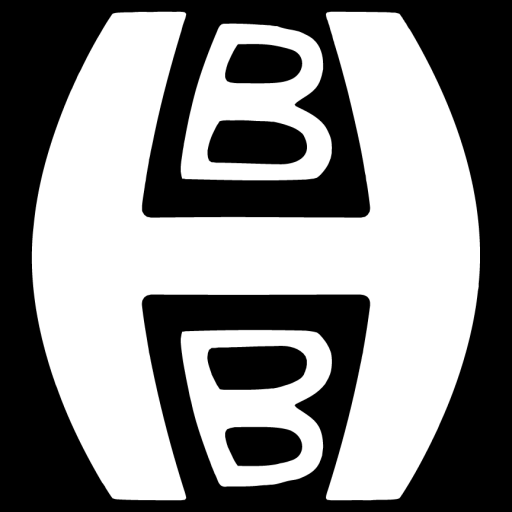 [vervang door eigen clublogo]ToestemmingsverklaringVoorbeeld voor HBB-verenigingen (zelf aan te vullen met aanvullende zaken)Beste lid,Voor het goed functioneren van onze vereniging willen wij u graag (laten) informeren over de vereniging, sportactiviteiten, aanbiedingen en dergelijke. Tevens hebben we u bij uw aanmelding als lid van de vereniging om gegevens gevraagd die noodzakelijk zijn voor het voeren van een juiste ledenadministratie.Daarnaast zijn wij als vereniging lid van de Helmondse Badminton Bond (HBB). Deze draagt  zorg voor het organiseren van competities en toernooien voor jeugd- en seniorenspelers. Daarbij maakt zij gebruik van door ons gedeelde persoonsgegevens bij het plaatsten van speelschema’s, wedstrijduitslagen en behaalde spelersresultaten. Ook worden door de eigen vereniging en de HBB wedstrijdverslagen, uitslagen en foto’s en/of filmpjes op de eigen website of mediakanalen van de HBB (internetpagina / facebook / instagram van de HBB) geplaatst ter promotie van de eigen vereniging en/of de betreffende HBB activiteiten.Met dit formulier vragen wij u toestemming om ook uw gegevens hiervoor te gebruiken.Ik geef de vereniging toestemming voor de hieronder aangekruiste gegevensverwerkingen:Het beschikbaar stellen van ??????? t.b.v. de ledenadministratie van de vereniging;Het beschikbaar stellen van mijn naam, geslacht, geboortedatum en digitale portet-foto aan de HBB wanneer mijn vereniging mij aanmeldt met het oog op deelname aan een competitie of toernooi dat door de HBB wordt georganiseerd;(In geval van jeugdleden en subsidiebeleid gemeente) Het beschikbaar stellen van mijn woonplaats gegevens aan de HBB wanneer mijn vereniging mij aanmeldt met het oog op deelname aan een competitie of toernooi dat door de HBB wordt georganiseerd; (In geval van bestuursleden van de vereniging): Het beschikbaar stellen van naam, adres, woonplaats, telefoon, e-mail (NAWTE) aan de HBB voor communicatie met bestuursleden van de vereniging;Het publiceren van foto’s en/of filmpjes van mij op de mediakanalen van de HBB (te weten: internetpagina, Facebook en/of Instagram);[Vul hier verder zaken in die voor de vereniging en het lid van toepassing zijn]Mijn toestemming geldt alleen voor de hierboven aangevinkte en beschreven redenen, gegevens en organisaties. Voor nieuwe gegevensverwerkingen vraagt de vereniging mij opnieuw om toestemming.Ik mag mijn toestemming op elk moment intrekken.Naam……………………………………………………………………………………………………………………………………Geboortedatum……………………………………………………………………………………………………………………………………Datum……………………………………………………………………………………………………………………………………Handtekening……………………………………………………………………………………………………………………………………LET OP:  Ingeval ondergetekende op het moment van tekenen jonger is dan 16 jaar dient deze verklaring eveneens door een ouder of voogd ondertekend te worden.Naam ouder/voogd……………………………………………………………………………………………………………………………………Handtekening ouder/voogd……………………………………………………………………………………………………………………………………